       Work Order #: _______________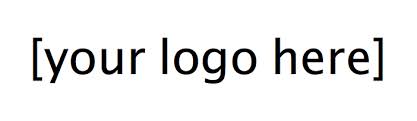 Sample									SALES REP: _________________________Premises Type:	 RESIDENTIAL 	 COMMERCIAL	 INDUSTRIAL OTHER _________________________Site Hazard Description: 																											Special Instructions: 																												PerQtyEquipmentModel #Install LocationInstall TimeINSTALL TOTAL